Tarih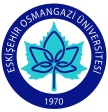 T.C.ESKİŞEHİR OSMANGAZİ ÜNİVERSİTESİ		SAĞLIK BİLİMLERİ ENSTİTÜSÜMÜDÜRLÜĞÜKAYIT SİLDİRME FORMUT.C. NUMARASI		: ADI SOYADI			: ÖĞRENCİ NO		: ANABİLİM DALI		:PROGRAMI			:KAYIT SİLDİRME NEDENİ	: Yukarıda belirtilen nedenden dolayı kaydımı sildirmek istiyorum. Gereğini saygılarımla arz ederim.Adı SoyadıAdres:Tel:	e-mail: